              Конспект НОД по рисованию.Подготовительная группа общеобразовательной направленности «Цветик-Семицветик»                                      Тема: «Ёж готовится к зиме»  Цель:   Закрепить умение рисовать и закрашивать красками.Задачи:Учить детей, изображая отдельные предметы, объединять их по смыслу, сохранять между ними взаимосвязь.Формировать представления детей про ежей. Закрепить знания о подготовке к зиме диких животных.Учить устанавливать зависимость внешнего вида животного от условий жизни.Развивать чувство выразительности формы в процессе создания рисунка.Воспитывать любознательность, интерес к природе.Материалы и оборудование:Листы бумаги, цветные карандаши, краски; картинки «Ежи», «Лесные жители готовятся к зиме».Предварительная работа: рассматривание иллюстраций по теме, чтение художественной литературы, разгадывание загадок.Методические приёмы: беседа, физкультминутка, рисование, рассматривание рисунков.           Непосредственно образовательная деятельность- Сегодня я хочу предложить вам нарисовать большую картину под названием «Еж готовится к зиме». Работа предстоит большая, трудная, но очень интересная. Организационный момент: Беседа об осениВоспитатель: Какое сейчас время года?Дети: Осень. Воспитатель: Назовите приметы осени.
Дети: На улице холодно, солнце слабо греет, часто идут дожди, на деревьях желтеют и опадают листья, люди надевают теплую одежду, птицы улетают в теплые края, звери готовятся к зиме.Воспитатель: Давайте вспомним, как звери готовятся к зиме. А поможет вам эта картинка. (Показ)
Воспитатель: Как заяц готовится к зиме? Дети: Меняет серую шубку на белую.
Воспитатель: Как медведь готовится к зиме? Дети: Ложится спать в берлогу.
Воспитатель: Как белка готовится к зиме? Дети: Готовит запасы орехов, грибов, ягод.
Воспитатель: А вот и наши ежи.Основная часть: Рисование ежа.Воспитатель: Но давайте сначала нарисуем ежика на наших будущих картинах (дети рисуют контур ежа). Нарисуйте ежу глазки. Зрение у ежа неважное – плохо видят его глазки. Но зато нос ежиный хорош – очень чуткий. Нарисуйте ежу нос. Нарисуйте также уши своему ежику. Весной рождаются ежата маленькие и голенькие. Ежата подрастают, вырастают у них иголки, но – мягкие! В это время мама-ежиха не спускает глаз с малышей. Ведь без колючек они совсем беззащитные. Но ежата продолжают расти, и иголки их начинают твердеть, пока не становятся совсем твердыми. Давайте нарисуем ежу иголки на спине и на боках. Нет иголок у ежа только на голове, брюшке и лапках. А зачем ежу иголки? Что бы защищаться от врагов. А врагов у ежей хватает: лиса, барсук, волк и многие хищные птицы с крепкими когтями и клювами: совы, филины и ястребы. При виде врагов ежик сворачивается в клубок, чтобы спрятать голову, брюшко и лапки.Дыхательное и имитационное упражнение «Ёжик»Покажите, как ежик ищет еду, морщит носик, фыркает.
Дети, подражая воспитателю, морщат носик и прикусывают нижнюю губу, произносят звук «ф-ф-ф».Покажите, как ежик сердится, пыхтит.Дети хмурят брови и произносят звукосочетания «пых-пых-пых».Ежик надувает и сдувает щеки.
Дети надувают щеки, а затем делают выдох с призвуком «пу-у-у».Когда ежик устанет...
Выдох горлышком с призвуком «ха-а-а».Язычок высовывает...
Широкий язычок кладут на нижнюю губу и держат 5 секунд в таком положении.Ежик вдруг начал зевать...
Имитируют зевание.Не пора ли с ним играть?Динамическая пауза «Ёжик топал по тропинке»Ежик топал по тропинкеИ грибочек нес на спинке.(Ходьба на месте маленькими шажками)Ежик топал не спеша,Тихо листьями шурша.(Шарканье ногами)А навстречу скачет зайка,Длинноухий попрыгайка.
Шубку серую свою
Он сменил на белую.(Прыжки на месте, руки перед грудью)Идет по лесу серый волк,Голодный волк – серый бок.(Широкий пружинистый шаг с чуть наклоненным вперед корпусом. Руки попеременно выносятся вперед)Чтоб волку не попасться на зубок,Ты, еж, свернись скорей в клубок.
(Сесть на корточки и сгруппироваться)Воспитатель: Ребята, немножко отдохнули, садитесь, и продолжаем нашу работу. Ежи, как и медведи, всю зиму спят. Но перед тем, как залечь в зимнюю спячку, ежик должен хорошенько подкрепиться, стать упитанным толстячком. Тощий, худой ежик до весны не доживет. Вот и бегает осенью еж, старается побольше наесться. Кормиться еж ночью. А что же ест еж? Червей, жуков, лягушек, ящериц, улиток, мышей, яйца птиц. Если повстречается еж со змеей, то непременно ее одолеет. Еще любит ежик лесные яблоки, ягоды, грибы. А грибы лучше всего растут после дождя.Воспитатель: Давайте вспомним, как рисовать грибочки? (шапка – полукруг, соединяем линией, рисуем ножку гриба; предложить показать, кому-нибудь из детей). Нарисуйте несколько грибов и раскрасьте ихВоспитатель: В конце осени еж устраивает себе теплое гнездышко – норку из травы и листьев, сворачивается в клубок и засыпает. Но где, же взять нашему ежику траву и листья (нарисовать на полянке траву и листья). Листья падают на землю с деревьев, какого цвета бывают листья осенью? (Желтого, оранжевого, красного). Нарисуйте листья на дереве, используя прием печатания мятой бумагой, не забудьте нарисовать на земле опавшие листья для ежика, ему они пригодятся для подстилки (дети рисуют, используя различные приемы рисования листьев)Рассматривание рисунков и подведение итогов Воспитатель: Что изображено на рисунке? (ответы детей).Для чего мы нарисовали грибы? Дерево? Траву? Тучи и дождь. (ответы детей).Сможет ли наш ежик хорошо подготовиться к зиме? (ответы детей).Сможет ли защититься наш еж, если повстречается с врагом? (ответы детей)Каким образом? (ответы детей)Выставка рисунков.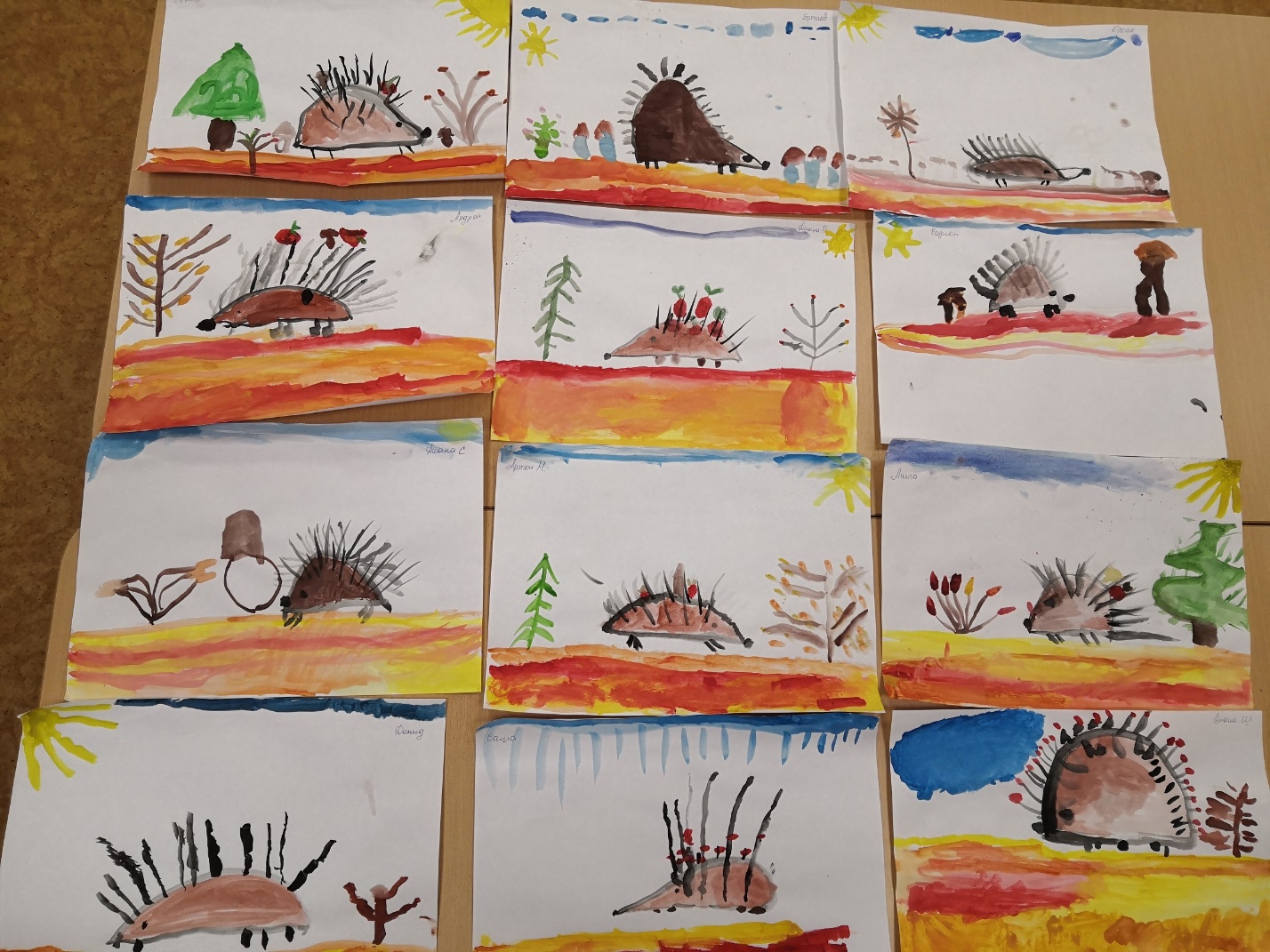 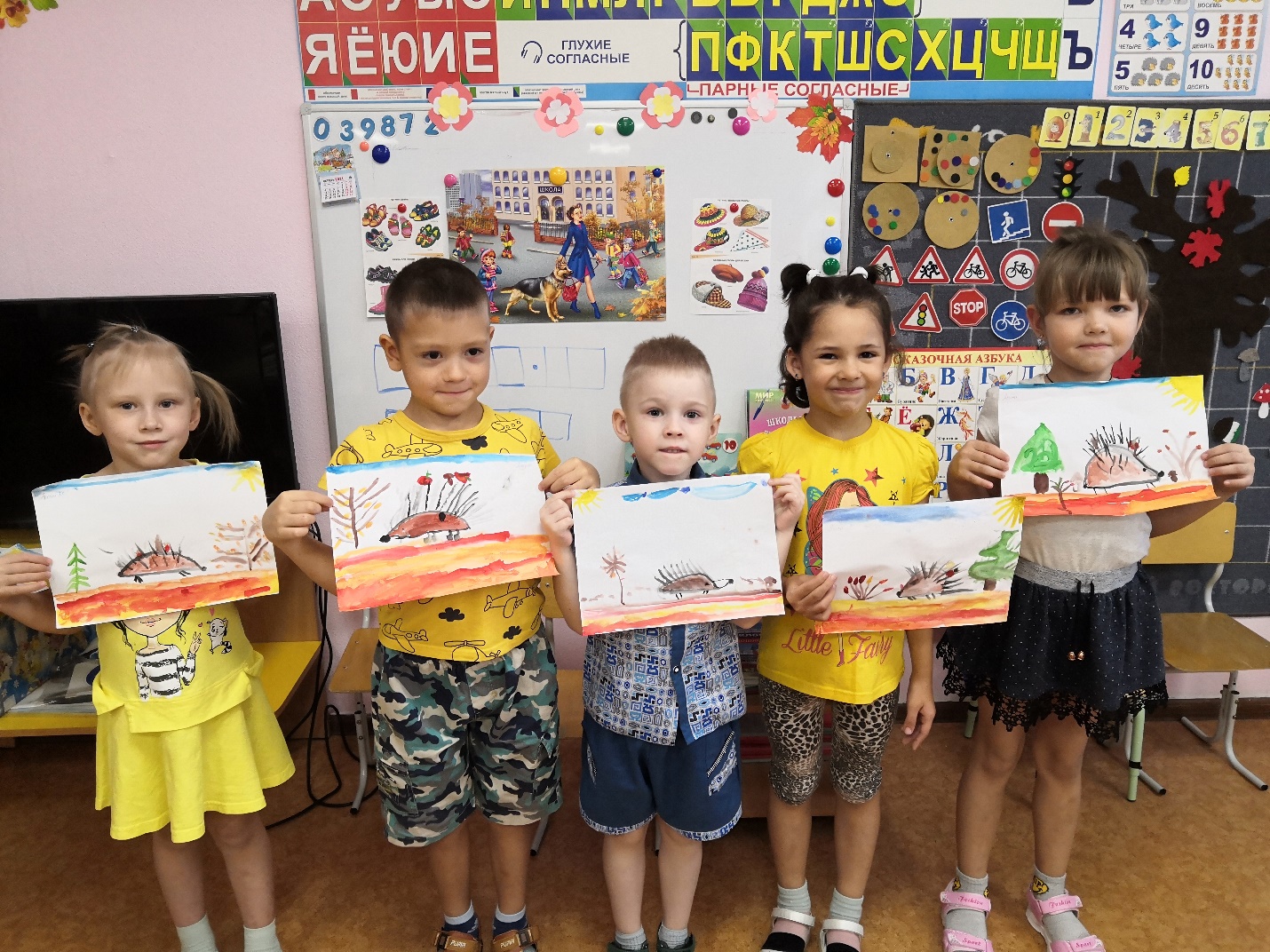 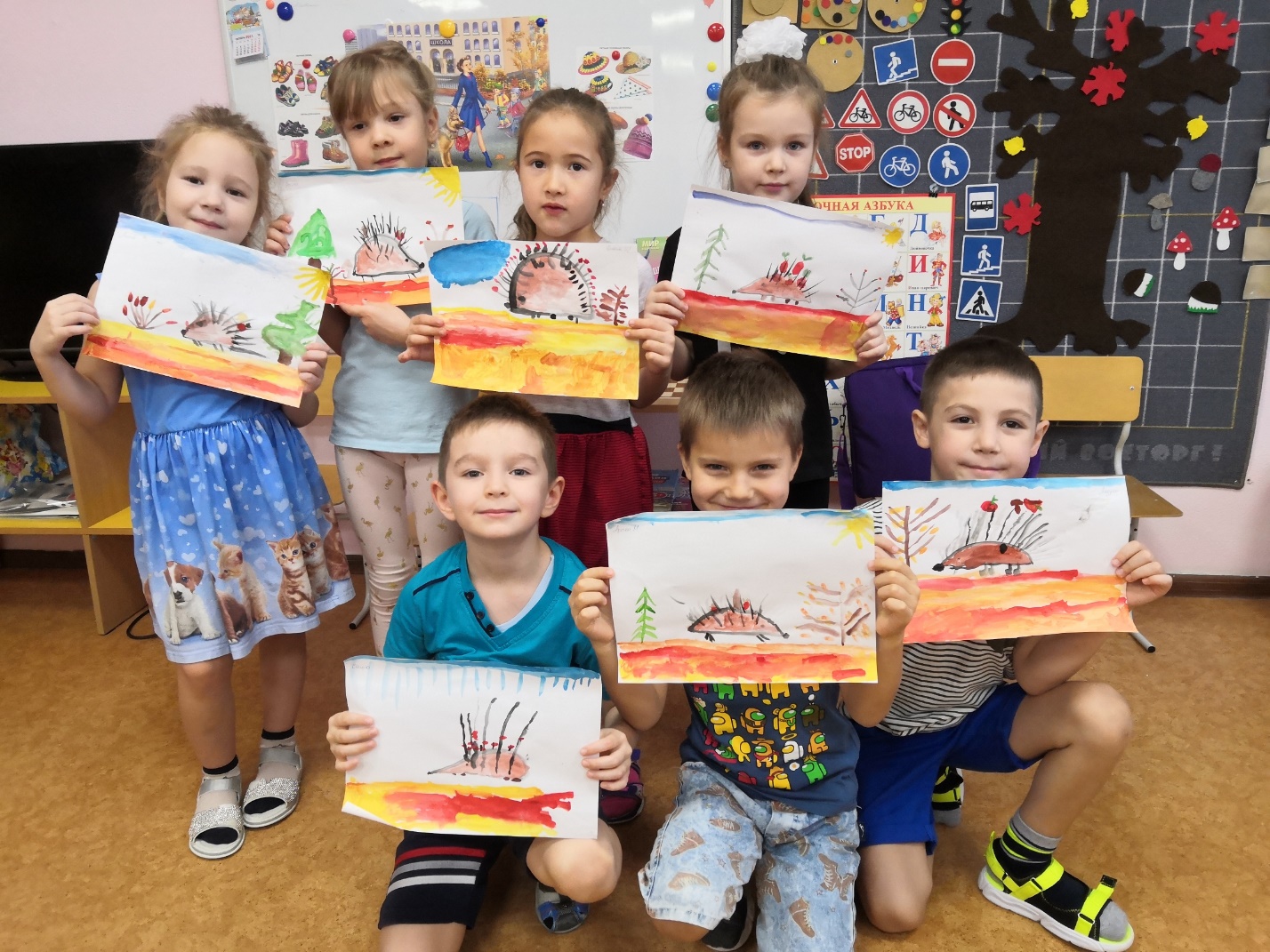 